ХХХV неделя Период: с 18.05.2020 по 22.05.2020                  3-4 годаУтренняя гимнастикаРекомендуемые упражнения и игрыО. Р. У. 1. «Воробышки машут крыльями». И. и. — ноги слегка расставлены, руки за спину. В.: руки развести в стороны, помахать кистями рук, всей рукой, спрятать руки за спину.2. «Воробышки греются на солнышке». И. п. — лежа на спине, руки на полу под головой. В.: повернуться на живот, вернуться в исходное положение.«Спрятались воробышки». И. п. — о. с. В.: присесть, опустить голову, обхватить руками голову, вернуться в исходное положение.«Воробышки радуются». И. п. — о. с. В.: 8—10 прыжков на месте в чередовании с ходьбой на месте.Ходьба с перешагиванием через кубы разной высоты 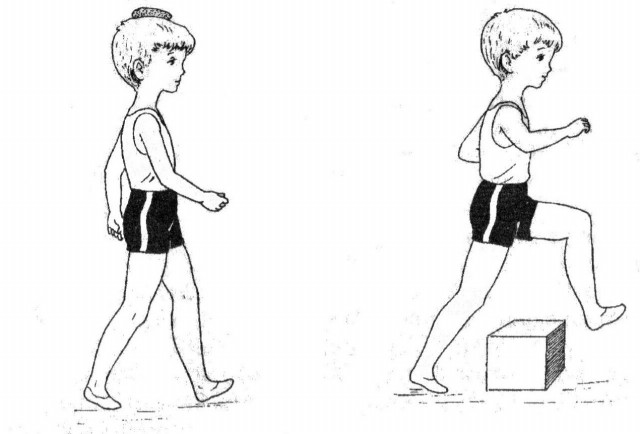 2.  Катание мячей  вдаль правой и левой руками 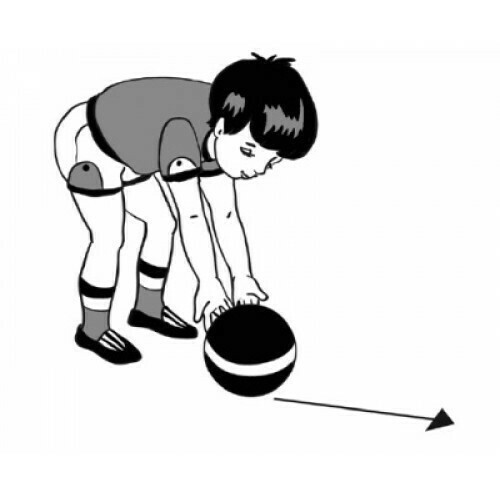 Подвижная игра «Цыплята на полянке». Ребенок выполняет движения в соответствии с текстом, произносимым взрослым.С лучом света спозаранку	Бег по залу на носочках.Разбежится по полянке	Имитация взмахов крыльев.Ярко-желтые комочки,Как пушистые цветочки.А наткнувшись на жестянку,	Присесть.Постучат ПО ней немножко,	Постучать пальцами по полу.Словно летний дождь в окошко.И ОПЯТЬ все врассыпную,	Бег в разных направлениях.Быстро, весело снуют,Добывая корма крошки	Присесть, постучать пальцами по полу.На зелененьких дорожках.О. Р. У. Влезание на гимнастическую стенку( при возможности) 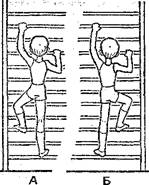 .2.   Катание мячей вдаль правой и левой руками Подвижная игра «Грачи и автомобиль». Ребенок стоит в домике, взрослый водящий — «автомобиль», который находится в «гараже». Взрослый произносит слова, ребенок выполняет определенные движения в соответствии с текстом.Как-то раннею весной На опушке на лесной Появилась стая птиц,Не скворцов и не синиц, А большущие грачи Цвета черного ночи. Разбежались на опушке, Прыг-скок, крак-крак, Тут жучок, там червяк. Крак-крак-крак!